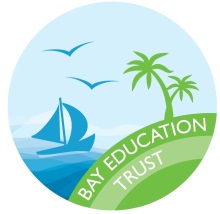 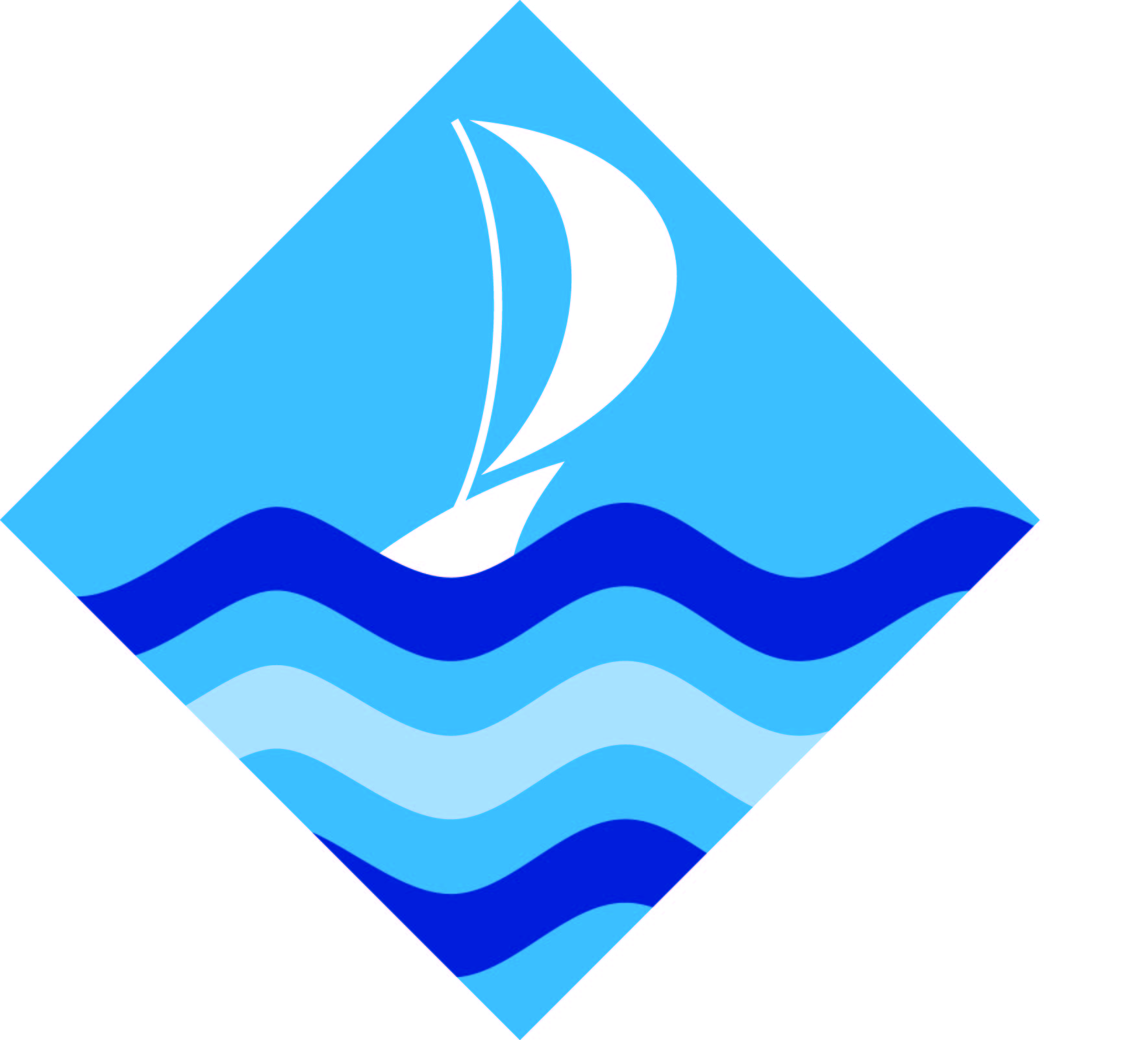 PAIGNTON ACADEMYBAY EDUCATION TRUST11-16 Comprehensive NOR 1334TEACHER OF CONSTRUCTION FULL TIMESALARY TBCPERMANENT / FIXED TERM CONTRACT FROM 1 SEPTEMBER 2019 OR LATER START OF 28 OCTOBER 2019The Academy is looking to appoint an enthusiastic and experienced teacher of Construction to deliver high quality lessons across Key Stage 4 from September 2019.  The successful candidate should have Teacher Status, a construction qualification at Level 2 or 3 and experience of delivering practical activities to learners.  The Department provides its members with a supportive and forward-thinking environment.  This is an exciting time to join us; especially with our new state of the art facility.We welcome applications from high quality practitioners to join Paignton Academy.  If you are an excellent classroom practitioner, who is flexible, dedicated and passionate about delivering exceptional learning experiences, then we want to hear from you.‘Teachers are motivated and committed to improving their practice.’‘Good conduct is the hallmark of the school. Pupils are respectful to their teachers and so good relationships result’ ‘Teachers feel valued and well-motivated’ Ofsted 2016The Academy is situated in Torbay and is part of the beautiful English Riviera. It is within easy reach of stunning beaches with golden sands, rolling countryside and Dartmoor. It is also a short drive away via new South Devon link road which brings a host of benefits including easy access to the Historic City of Exeter and its surrounding areas.The Academy provides high quality professional development opportunities at all stages of teacher development. These range from our extensive NQT programme through to Leadership progression opportunities within Paignton and across the Trust.Prospective candidates are very welcome to visit or make contact for an informal chat.Applications should be sent to the Personnel Department by 12 noon Tuesday 18th June 2019For further details and an application form, please visit www.paigntonacademy.orgAlternatively, you may contact the Personnel Officer: c/o Paignton Academy, Borough Road, Paignton TQ4 7DHTelephone 01803 393809 or email personnel@bayeducationtrust.org The Academy is committed to safeguarding and promoting the welfare of children and young people and expects all staff to share this commitment.A DBS Enhanced Disclosure is required for this post.